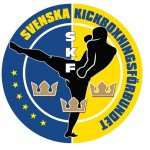 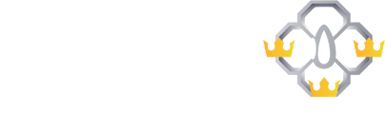 PROTOKOLL ÅRSMÖTE SVENSKA KICKBOXNINGSFÖRBUNDETS 2018Datum Lördagen den 17 mars 2018Plats Hammarkullehallen, Hammarkullegatan 7, AngeredTid 09.45 – 11.45 Fullmaktsgranskning mellan 09.15 – 09.45 DAGORDNING 1. Mötets öppnande. 
Ordförande öppnar möte2. Upprop, fullmaktsgranskning samt fastställande av röstlängd för mötet 
Totalt 17röster fördelade på 12st föreningar med rösträtt, 2st utan rösträtt. 3. Fråga om mötet är behörigen utlyst 
Stämman röstar att möte är behörigt utlyst4. Val av ordförande vid mötet 
Sittande Emma Ankargren vals. 5. Val av sekreterare vid mötet 
Robert de Zwart väljs6. Val av två justeringsmän att jämte mötesordföranden justera mötets protokoll, samt val av två rösträknare 
Hampus Melvold, Jönköping, Madeleine Krokstäde, GAK välj som justerare och rösträknare. 7. Godkännande av dagordningen 
Punkt 22 justeras ”varav en skall utses av SB&K:s förbundsstyrelse” tas bort8. Föredragande av verksamhetsberättelse 
Ordförande går igenom verksamhetsberättelsen. Stämman godkänner verksamhetsberättelsen med mindre justering (felstavningar och datum). 9. Föredragande av förvaltningsberättelse 
Ordförande går igenom förvaltningsberättelsen. Stämman godkänner verksamhetsberättelsen. 10. Revisorernas berättelse 
Vi inväntar SB&K:s revisorsberättelse som kommer presenteras under V.12. 11. Fråga om ansvarsfrihet för förbundsstyrelsen 
Per kapsulum från det att revisionsberättelsen presenteras på förbundets hemsida har medlemsföreningarna en månad att inkomma med synpunkter på denna. 
Om inga synpunkter inkommit inom denna tidsfrist har styrelsen beviljats ansvarsfrihet för 2017.  12. Behandling av ärenden, som förbundsstyrelsen föreslår förbundsstämman (propositioner) 
1st proposition förslag till stadgaändring. Stämman röstare enhälligt för propositionen. 13. Behandling av motioner som i stadgeenlig tid, enligt 3 kap 7 § inkommit till förbundsstyrelsen. Till motionen skall ha fogats ett yttrande från förbundsstyrelsen 
Inga motioner att behandla. 14. Fastställande av verksamhetsplan för innevarande verksamhetsår 
Ordförande går igenom verksamhetsplan. Stämman godkänner verksamhetsplanen med mindre justeringar. 15. Fastställande av årsavgift per medlem till förbundet för nästkommande verksamhetsår, utöver den årsavgift som SB&K beslutat om för samma medlemmar 
Stämman beslutar att årsavgiften förblir oförändrad.16. Fastställande av eventuella extra avgifter för innevarande verksamhetsår 
Stämman beslutar om inga extra avgifter. 17. Fastställande av eventuella styrelsearvoden 
Stämman beslutar att inget arvode utbetalas. Diskussion om detta kan vara aktuellt för nästa årstämma. 18. Fastställande av budget för innevarande verksamhetsår 
Kassören går igenom budgeten. Stämman godkänner budgeten. 19. Val av ordförande i Förbundet 
Emma Ankargren väljs som ordförande 20. Val av fyra övriga ledamöter i förbundsstyrelsen, samt två suppleanter 
Stämman godkänner valberedningens förslag. Jan Petersson väljs som kassör. Magnus Trommestad, Camilla Jörneheim, Martine Eisengarten väljs som ledamoter. 21. Val av ordförande i valberedning samt två övriga ledamöter. Antalet övriga ledamöter skall vara lika fördelat mellan könen 
Stämmar väljer valberedning enligt nedan. Helena Hallengren, Kungsbacka Fight Team IF väljs som ordförande. 
Victoria Hedling, Ironman Majorna väljs som suppleant. Oscar Arvidsson, Göteborgs Kickboxningsklubb väljs som suppleant. 22. Val av två revisorer
Anja Stankovic och Johan Sverdrup, Olympia väljs som revisorer. 23. Övriga frågor. 
-Fråga om uppföljning av RSC-H lett till medlemmar som slutat. 
-Positiv feedback om ny domarverksamhet och förenklad utbildning. 24. Mötets avslutande Ordförande avslutar mötet________________________		________________________Mötesordförande			Sekreterare 
Emma Ankargren			Robert de Zwart________________________		________________________Justerare				Justerare